Half Term 1 Half term 2 Half term 3 Half term 4 Half term 5 Half term 6 What will be learning? Teacher 1 and 2 Pure Chapter 1 - Algebraic Expressions Pure Chapter 2 – Quadratics  Pure Chapter 3 – Equations and inequalities Pure Chapter 4 – Graphs and transformations Pure Chapter 8 – The binomial Expansion Why this? Why now? Recap required skills from GCSE and build a confident foundation. We complete binomial expansion in preparation for statistics Key Words:  Base Domain Range Roots Turning point Discriminant Asymptotes Rationalise Helpful hints Solving with indices and surds has appeared in the AS and A Level papers all the time!  Stealth quadratics, quadratics which are not obvious quadratics, for example: come up in the exam regularly.  These occur in question 7 Exercise 2E Helpful hints Solving with indices and surds has appeared in the AS and A Level papers all the time!  Stealth quadratics, quadratics which are not obvious quadratics, for example: come up in the exam regularly.  These occur in question 7 Exercise 2E Key Words:  Base Domain Range Roots Turning point Discriminant Asymptotes Rationalise What opportunities are there for wider study?  Try these tricky questions:What opportunities are there for wider study?  Try these tricky questions:Key Words:  Base Domain Range Roots Turning point Discriminant Asymptotes Rationalise How will I be assessed?   Topic test 1 (Pure Chapter 1- 4) How will I be assessed?   Topic test 1 (Pure Chapter 1- 4) Key Words:  Base Domain Range Roots Turning point Discriminant Asymptotes Rationalise What will we be learning?  Teacher 1  Pure Chapter 5 – Straight Line Graphs Pure Chapter 6 – Circles Teacher 2  Applied Chapter 1 – Data Collection Applied Chapter 2 – Measures of location and spread  Applied Chapter 3 – Representation of data Applied Chapter 4 – Correlation Why this? Why now? Statistics is a brilliant introduction into applied mathematics Key Words:  Normal  Tangent  Chord Population Sampling units Sampling frame Simple random sample Systematic sampling Stratified sampling Quota sampling Opportunity sampling Quantitative variables and data Qualitative variables and data Continuous variable Discrete variable Classes Mode or modal class Median Mean Lower quartile Upper quartile Range Interquartile range Interpercentile range Variance Standard deviation Bivariate data Correlation Regression line Helpful hints The discriminant is key when exploring tangents to circles. Make flash cards for the definitions in Chapter 1 applied Helpful hints The discriminant is key when exploring tangents to circles. Make flash cards for the definitions in Chapter 1 applied Key Words:  Normal  Tangent  Chord Population Sampling units Sampling frame Simple random sample Systematic sampling Stratified sampling Quota sampling Opportunity sampling Quantitative variables and data Qualitative variables and data Continuous variable Discrete variable Classes Mode or modal class Median Mean Lower quartile Upper quartile Range Interquartile range Interpercentile range Variance Standard deviation Bivariate data Correlation Regression line What opportunities are there for wider study?  Try working in location planning: https://amsp.org.uk/resource/sampling-and-summary-statistics Try being a Software Engineer:  https://amsp.org.uk/resource/geometry-and-straight-line-graphs What opportunities are there for wider study?  Try working in location planning: https://amsp.org.uk/resource/sampling-and-summary-statistics Try being a Software Engineer:  https://amsp.org.uk/resource/geometry-and-straight-line-graphs Key Words:  Normal  Tangent  Chord Population Sampling units Sampling frame Simple random sample Systematic sampling Stratified sampling Quota sampling Opportunity sampling Quantitative variables and data Qualitative variables and data Continuous variable Discrete variable Classes Mode or modal class Median Mean Lower quartile Upper quartile Range Interquartile range Interpercentile range Variance Standard deviation Bivariate data Correlation Regression line How will I be assessed?   Topic test 2 (Pure Chapters 5, 6 and 8)  Topic test 3 (Applied Chapters 1 – 4)  How will I be assessed?   Topic test 2 (Pure Chapters 5, 6 and 8)  Topic test 3 (Applied Chapters 1 – 4)  Key Words:  Normal  Tangent  Chord Population Sampling units Sampling frame Simple random sample Systematic sampling Stratified sampling Quota sampling Opportunity sampling Quantitative variables and data Qualitative variables and data Continuous variable Discrete variable Classes Mode or modal class Median Mean Lower quartile Upper quartile Range Interquartile range Interpercentile range Variance Standard deviation Bivariate data Correlation Regression line What will we be learning?  Teacher 1  Pure Chapter 12 – Differentiation  Pure Chapter 13 – Integration  Pure Chapter 11 – Vectors Teacher 2  Applied Chapter 5 – Probability Applied Chapter 6 –  Statistical distributions Applied Chapter 7 – Hypothesis testing Why this? Why now? Need a solid foundation in all of vectors, differentiation and integration to start the mechanics chapters. Key Words:  Gradient Curve Tangent Increasing Decreasing Stationary point Local minimum Local maximum Point of inflection Vann diagram Mutually exclusive Independent Tree diagram Probability distribution Binomial distribution Null hypothesis Alternative hypothesis Significance level Critical region Helpful hints To differentiate and integrate start by simplifying your expression to get single powers of x Diagrams are key to Vectors Hypothesis Testing – See Example 5 p.105 from the textbook for a great example of a test from start to finish Helpful hints To differentiate and integrate start by simplifying your expression to get single powers of x Diagrams are key to Vectors Hypothesis Testing – See Example 5 p.105 from the textbook for a great example of a test from start to finish Key Words:  Gradient Curve Tangent Increasing Decreasing Stationary point Local minimum Local maximum Point of inflection Vann diagram Mutually exclusive Independent Tree diagram Probability distribution Binomial distribution Null hypothesis Alternative hypothesis Significance level Critical region What opportunities are there for wider study?  Try working for the Office of National Statistics: https://www.ons.gov.uk/aboutus/careers 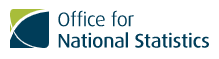 Try being an Actuary:  https://amsp.org.uk/resource/risk What opportunities are there for wider study?  Try working for the Office of National Statistics: https://www.ons.gov.uk/aboutus/careers Try being an Actuary:  https://amsp.org.uk/resource/risk Key Words:  Gradient Curve Tangent Increasing Decreasing Stationary point Local minimum Local maximum Point of inflection Vann diagram Mutually exclusive Independent Tree diagram Probability distribution Binomial distribution Null hypothesis Alternative hypothesis Significance level Critical region How will I be assessed?   Topic test 4 (Pure Chapter 12)  Topic test 5 (Pure Chapters 11 and 13)  How will I be assessed?   Topic test 4 (Pure Chapter 12)  Topic test 5 (Pure Chapters 11 and 13)  Key Words:  Gradient Curve Tangent Increasing Decreasing Stationary point Local minimum Local maximum Point of inflection Vann diagram Mutually exclusive Independent Tree diagram Probability distribution Binomial distribution Null hypothesis Alternative hypothesis Significance level Critical region What will we be learning?  Teacher 1  Applied Chapter 8 – Modelling in mechanics Applied Chapter 9 – Constant acceleration Teacher 2  Pure Chapter 9 – Trigonometric ratios Pure Chapter 10 – Trigonometric identities and equations Why this? Why now? Having covered most of Year 1 Pure content you are now in a good position to tackle the challenging Mechanics side of the course and to start looking at trigonometric identities.Key Words:  Particle Lamina Uniform body Inextensible string Smooth and rough surface Friction Tension Compression Thrust Normal reaction Magnitude Scalar Rate of change Gradient Gravity Displacement Velocity Speed SUVAT Sine rule Cosine rule Area of a triangle Periodic  Helpful hints Diagrams are key to success at Mechanics  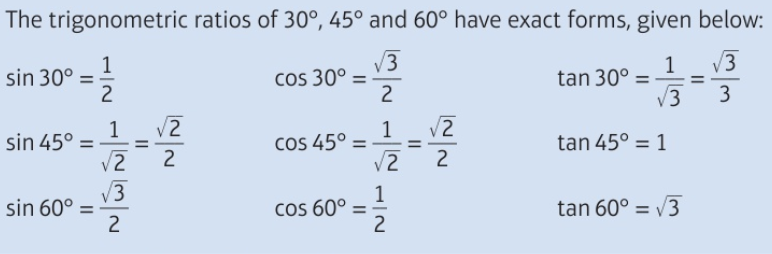 Helpful hints Diagrams are key to success at Mechanics  Key Words:  Particle Lamina Uniform body Inextensible string Smooth and rough surface Friction Tension Compression Thrust Normal reaction Magnitude Scalar Rate of change Gradient Gravity Displacement Velocity Speed SUVAT Sine rule Cosine rule Area of a triangle Periodic  What opportunities are there for wider study?  Try aspiring to be an astronaut: https://amsp.org.uk/resource/geometry-and-equations-of-motionWhat opportunities are there for wider study?  Try aspiring to be an astronaut: https://amsp.org.uk/resource/geometry-and-equations-of-motionKey Words:  Particle Lamina Uniform body Inextensible string Smooth and rough surface Friction Tension Compression Thrust Normal reaction Magnitude Scalar Rate of change Gradient Gravity Displacement Velocity Speed SUVAT Sine rule Cosine rule Area of a triangle Periodic  How will I be assessed?   Topic test 6 (Applied Chapters 5, 6 and 7)  Topic test 7 (Pure Chapters 9 and 10) How will I be assessed?   Topic test 6 (Applied Chapters 5, 6 and 7)  Topic test 7 (Pure Chapters 9 and 10) Key Words:  Particle Lamina Uniform body Inextensible string Smooth and rough surface Friction Tension Compression Thrust Normal reaction Magnitude Scalar Rate of change Gradient Gravity Displacement Velocity Speed SUVAT Sine rule Cosine rule Area of a triangle Periodic  What will we be learning?  Teacher 1  Applied Chapter 10 – Forces and motion Applied Chapter 11 – Variable acceleration Teacher 2  Pure Chapter 14 – Exponentials and logarithms Pure Chapter 7 – Algebraic methods Why this? Why now? Exponentials and logarithms always appear in the A Level exam, however is not revisited in Year 13 so we cover this now to keep it fresh in your minds in Year 13. Algebraic Methods and Proof work is the last topic from Year 1 / AS covered and the first topic in A Level / Year 2 covered.  Key Words:  Resultant Vectors Differentiate Integrate F=ma W=mg Factor theorem Deduction Exhaustion Counter-example Helpful hints Some of the trickier questions from Year 1 Proof can be best tackled using the Year 2 Proof method ‘Proof by Contradiction’ 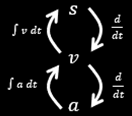 Remember the  Variable Acceleration diagramHelpful hints Some of the trickier questions from Year 1 Proof can be best tackled using the Year 2 Proof method ‘Proof by Contradiction’ Remember the  Variable Acceleration diagramKey Words:  Resultant Vectors Differentiate Integrate F=ma W=mg Factor theorem Deduction Exhaustion Counter-example What opportunities are there for wider study?   Try working in Orthotics and Prosthetics:https://amsp.org.uk/resource/angles-and-forcesWhat opportunities are there for wider study?   Try working in Orthotics and Prosthetics:https://amsp.org.uk/resource/angles-and-forcesKey Words:  Resultant Vectors Differentiate Integrate F=ma W=mg Factor theorem Deduction Exhaustion Counter-example How will I be assessed?   Topic test 8 (Applied Chapters 9 and 10)  Topic test 9 (Pure Chapters 7 and 14) How will I be assessed?   Topic test 8 (Applied Chapters 9 and 10)  Topic test 9 (Pure Chapters 7 and 14) Key Words:  Resultant Vectors Differentiate Integrate F=ma W=mg Factor theorem Deduction Exhaustion Counter-example What will we be learning?  Teacher 1 and 2 Book 2  Pure Chapter 1 – Algebraic Methods Pure Chapter 2 – Functions and graphs Pure Chapter 3 – Sequences and series Pure Chapter 4 – Binomial expansion Why this? Why now? We start the Year 2 Pure content in the summer of Year 12 to ensure there is time to complete the extensive SOW and still have time to revise before exams start in Year 13. Key Words:  Resultant Vectors Differentiate Integrate F=ma W=mg Factor theorem Deduction Exhaustion Counter-example Helpful hints Use a sketch of the graph to determine the range and domain: Domain = Input = x Range = Output = y Solving modulus problems? – always use a sketch to determine whether you need the positive solution, the negative solution or both. Helpful hints Use a sketch of the graph to determine the range and domain: Domain = Input = x Range = Output = y Solving modulus problems? – always use a sketch to determine whether you need the positive solution, the negative solution or both. Key Words:  Resultant Vectors Differentiate Integrate F=ma W=mg Factor theorem Deduction Exhaustion Counter-example What opportunities are there for wider study?  Try some of these mathematical puzzles, many of which contain A Level Mathematics:http://www.qbyte.org/puzzles/What opportunities are there for wider study?  Try some of these mathematical puzzles, many of which contain A Level Mathematics:http://www.qbyte.org/puzzles/Key Words:  Resultant Vectors Differentiate Integrate F=ma W=mg Factor theorem Deduction Exhaustion Counter-example How will I be assessed?  Mocks Summer topic tests (Book 2 Pure Chapters 1-4) How will I be assessed?  Mocks Summer topic tests (Book 2 Pure Chapters 1-4) Key Words:  Resultant Vectors Differentiate Integrate F=ma W=mg Factor theorem Deduction Exhaustion Counter-example 